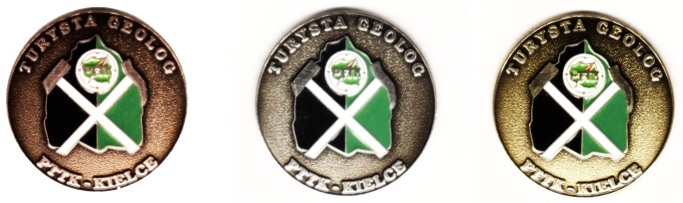 
REGULAMIN REGIONALNEJ ODZNAKI TURYSTYCZNO-KRAJOZNAWCZEJ „TURYSTA GEOLOG”1. Regionalna Odznaka Turystyczno-Krajoznawcza „Turysta Geolog” zwana dalej odznaką, ustanowiona została przez Zarząd Oddziału Świętokrzyskiego PTTK w Kielcach z okazji otwarcia Geologicznej ścieżki dydaktycznej na terenie Chęcińsko-Kieleckiego Parku Krajobrazowego.2. Odznaka posiada trzy stopnie: I stopień brązowy, II stopień srebrny, III stopień złoty. O odznakę może ubiegać się każdy kto ukończył 8 lat i spełnił warunki przewidziane niniejszym regulaminem.3. Odznakę zdobywa się w kolejności stopni. W roku kalendarzowym można zdobyć odznakę tylko w jednym stopniu. Termin zdobycia poszczególnych stopni odznaki jest nieograniczony.4. Podstawą do zdobycia odznaki jest dzienniczek z potwierdzeniem pobytu w wymaganych do zwiedzenia obiektach, lub własna kronika w formie papierowej nie uwzględnia się kronik w formie elektronicznej tzw. e-mail lub np. w formie plików jpg Potwierdzenie stanowi pieczątka zwiedzanego obiektu lub zwiedzanej miejscowości, zdjęcia z osobami na tle zwiedzanych obiektów zamieszczone w kronice. Potwierdzenia mogą także dokonywać przodownicy turystyki kwalifikowanej, przewodnicy PTTK, instruktorzy turystyki, kierownicy wycieczek szkolnych.5. Odznaka jest odpłatna.6. Udział w zdobywaniu odznaki odbywa się na własny koszt i ryzyko. Organizatorzy nie ponoszą żadnej odpowiedzialności za jakiekolwiek szkody, wyrządzone przez osoby ubiegające się o odznaki.7. Weryfikacje Odznaki prowadzi Oddział Świętokrzyski PTTK w Kielcach, ul. Sienkiewicza 29, tel. (0-41) 344-77-43.8. Interpretacja niniejszego regulaminu należy do Oddziału Świętokrzyskiego PTTK w Kielcach.9. Warunki przyznania odznaki „Turysta Geolog”, na każdy stopień odznaki należy zwiedzić minimum pięć obiektów z wykazu jeden obiekt muzealny (wystawowy) i przejść jeden z wybranych szlaków turystycznych ( przejście można podzielić na minimum 2 etapy). 10. Wykaż obiektów:Góra Miedzianka- rezerwat Góra Rzepka - rezerwatGóra Zelejowa- rezerwatGóra ŻakowaWąwóz Milechowy- rezerwat Góra Moczydło- rezerwat Góra Karczówka- rezerwatBiesak-Białogon - rezerwatKadzielnia- kamieniołomWietrznia – rezerwat Slichowice – rezerwat Kamienne kręgi w Tumlinie – rezerwat Barcza – rezerwat Kamieniołom Zachełmie – rezerwat Jaskinia Piekło Bukowa Góra.Diabelski Kamień.Góra WymyślonaKamieniołomy:Jaworznia, Tumlin, Czerwona Góra, Szewce, Muzea, obiekty do zwiedzenia :Jaskinia RajMuzeum PiG ul. ZgodyCentrum Geoedukacji na WietrzniKadzielnia – system jaskiń Stara Prochownia i WschodniaMuzeum skamieniałości w św. KatarzynieMuzeum minerałów pod zamkiem w Chęcinach od strony parkingu Szlaki turystyczne:Szlak czerwony Chęciny - Kielce 20 kmSzlak niebieski Chęciny – Bukówka 27 kmSzlak żółty Wierna Rzeka- Chęciny 20 kmSzlak żółty Barcza- Bukowa Góra 11 km Szlak czarny Jaworznia Kamieniołom - Zalesie 11 kmSzlak czerwony św. Katarzyna Masłów 10 km 